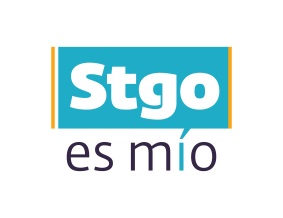 Programación Teatro Aleph “Se sirve Ud. un cocktail Molotov?” (Participación de la comunidad)
Todas las funciones son a la 20:00 horas en los Centros Culturales de cada comuna Programación Teatro del SilencioTodas las funciones son a la 20:00 horasActividadFechaComunaPresentación pasacalle obra Doctor DapertuttoAlcalde López esquina Santelices13-01-2016Isla de MaipoPresentación Doctor Dapertutto (elenco original)Estadio Prieto Concha, Av. Jaime Guzmán  13614-01-2016Isla de MaipoPresentación pasacalle obra Doctor DapertuttoEl Olivo con Independencia17-01-2016ConchalíPresentación Doctor Dapertutto (elenco original)Plaza Bicentenario, Av. Independencia con Av. Dorsal18-01-2016ConchalíPresentación pasacalle obra Doctor DapertuttoLos Geranios con San Luis25-01-2016QuilicuraPresentación Doctor Dapertutto (elenco original)26-01-2016QuilicuraPresentación pasacalle obra Doctor DapertuttoFrente a la Municipalidad de Lampa29-01-2016LampaPresentación Doctor Dapertutto (elenco original)Media Luna, en Calle Antonio Varas entre Av. Isabel Riquelme y Manuel Montt.30-01-2016LampaPresentación pasacalle obra Doctor DapertuttoMaría de la Paza con Barros Arana03-02-2016Til TilPresentación Doctor Dapertutto (elenco original)Media Luna, en Camino a TilTil detrás del Monumento a Manuel Rodriguez04-02-2016Til TilPresentación pasacalle obra Doctor DapertuttoAv. América con Libertador Bernardo O´higgins07-02-2016San BernardoPresentación Doctor Dapertutto (elenco original)Cancha Multiuso de la Casa de la Cultura, Av América N°504.08-02-2016San BernardoPresentación pasacalle obra Doctor DapertuttoCancha de calle Vía Láctea con Las Galaxias, Población 23 de Enero11-02-2016MaculPresentación Doctor Dapertutto (elenco original)12-02-2016MaculPresentación pasacalle obra Doctor DapertuttoMetro Pudahuel, Av San Pablo con Teniente Cruz, lado norte.15-02-2016PudahuelPresentación Doctor Dapertutto (elenco original)Acceso Estadio Modelo, calle Corona Sueca N° 8325. Cercano a Metro Pudahuel16-02-2016PudahuelPresentación pasacalle obra Doctor Dapertutto5 de abril con Alberto Llona19-02-2016MaipúPresentación Doctor Dapertutto (elenco original)Explanada del Templo votivo de Maipú, El Carme con 5 de Abril20-02-2016Maipú06-01-2016RecoletaInocencia Nº 271109-01-2016TalaganteAv. Bernardo O`Higgins Nº 320113-01-2016La ReinaAvda. Alcalde Fernando Castillo Velasco 9750 (Aldea del Encuentro)19-01-2016La CisternaBombero Encalada Nº 037521-01-2016La GranjaSanta Rosa Nº 901425-01-2016La FloridaSerafín Zamora Nº 679230-01-2016PeñalolénAv. Grecia Nº 878702-02-2016Lo PradoPaseo de las Artes Nº88006-02-2016CerrillosLas Hortensias N° 400